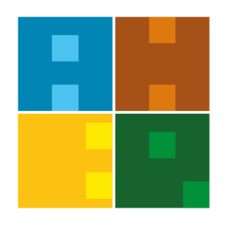 DOĞRUDAN TEMİN SURETİYLE MAL ALIM-HİZMET-İNŞAATİŞ AKIŞIBelge No:İA-STM-001DOĞRUDAN TEMİN SURETİYLE MAL ALIM-HİZMET-İNŞAATİŞ AKIŞIİlk Yayın Tarihi:27.06.2019DOĞRUDAN TEMİN SURETİYLE MAL ALIM-HİZMET-İNŞAATİŞ AKIŞIGüncelleme Tarihi:DOĞRUDAN TEMİN SURETİYLE MAL ALIM-HİZMET-İNŞAATİŞ AKIŞIGüncelleme No:DOĞRUDAN TEMİN SURETİYLE MAL ALIM-HİZMET-İNŞAATİŞ AKIŞISayfa:1DOĞRUDAN TEMİN SURETİYLE MAL ALIM-HİZMET-İNŞAATİŞ AKIŞIToplam Sayfa:2İş Akışı AdımlarıSorumluİlgiliDokümanlarTüm birimlerSatın almaGenel sekreterlikSatın almaSatın almaSatın almaDOĞRUDAN TEMİN SURETİYLE MAL ALIM-HİZMET-İNŞAATİŞ AKIŞIBelge No:İA-STM-001DOĞRUDAN TEMİN SURETİYLE MAL ALIM-HİZMET-İNŞAATİŞ AKIŞIİlk Yayın Tarihi:27.06.2019DOĞRUDAN TEMİN SURETİYLE MAL ALIM-HİZMET-İNŞAATİŞ AKIŞIGüncelleme Tarihi:DOĞRUDAN TEMİN SURETİYLE MAL ALIM-HİZMET-İNŞAATİŞ AKIŞIGüncelleme No:DOĞRUDAN TEMİN SURETİYLE MAL ALIM-HİZMET-İNŞAATİŞ AKIŞISayfa:1DOĞRUDAN TEMİN SURETİYLE MAL ALIM-HİZMET-İNŞAATİŞ AKIŞIToplam Sayfa:2İş Akışı AdımlarıSorumluİlgiliDokümanlarSatın almaMuhasebeMuhasebeMuhasebe